Настоятель                       иерей Иаков ЗайцевВторой священник           протоиерей Сергий ШведовРасписание богослужений на ноябрь 2018 года27 ноября - Заговенье на Рождественский (Филиппов) пост.28 ноября – Начало Рождественского поста.РУССКАЯ ПРАВОСЛАВНАЯ ЦЕРКОВЬМосковский ПатриархатИжевская и  Удмуртская ЕпархияПРИХОД ХРАМА СВЯТЫХ ПЕРВОВЕРХОВНЫХ АПОСТОЛОВ ПЕТРА И ПАВЛА2пятницаМолебен с акафистом Кресту Господню.Вечерня. Заупокойная утреня. Исповедь.09.0016.003субботаДимитриевская родительская суббота.Исповедь. Литургия. Панихида.Всенощное бдение. Исповедь.08.0016.004воскресеньеНеделя 23-я по Пятидесятнице. Глас 6-й.Празднование Казанской иконе Божией Матери(в память избавления Москвы и России от поляков в 1612 году).Молебен с акафистом  святым апостолам Петру и ПавлуЛитургия.08.0009.00.7средаМолебен с акафистом Пресвятой Богородице перед иконой Ея«Неупиваемая Чаша».09.009пятницаМолебен с акафистом Кресту Господню.Вечерня. Полиелейная утреня. Исповедь.09.0016.0010субботаСвт. Димитрия, митр. Ростовского (1709).Исповедь. Литургия. Панихида.Всенощное бдение. Исповедь.08.0016.0011воскресеньеНеделя 24-я по Пятидесятнице. Глас 7-й.Прп. Аврамия, архим. Ростовского (1073-1077).Молебен с акафистом  Преображению ГосподнюЛитургия.08.0009.0014средаМолебен с акафистом Пресвятой Богородице перед иконой Ея«Неупиваемая Чаша».09.0016пятницаМолебен с акафистом Кресту Господню.Вечерня. Утреня. Исповедь.09.0016.0017субботаПрп. Меркурия Печерского, в Дальних пещерах (XIV).Исповедь. Литургия. Панихида.Всенощное бдение. Исповедь.08.0016.0018воскресеньеНеделя 25-я по Пятидесятнице. Глас 8-й.   Свт. Тихона, патриарха Московского и всея России (избрание на Патриарший престол 1917).Литургия. Службу возглавит митрополит Ижевский и Удмуртский Викторин.08.0020вторникВсенощное бдение. Исповедь.16.0021средаСобор Архистратига Михаила и прочих Небесных Сил бесплотных.Исповедь. Литургия.08.0023пятницаМолебен с акафистом Кресту Господню.Вечерня. Утреня. Исповедь.09.0016.0024субботаВмч. Мины (304).Исповедь. Литургия. Панихида.Всенощное бдение. Исповедь.08.0016.0025воскресеньеНеделя 26-я по Пятидесятнице. Глас 1-й.Блж. Иоанна Власатого, Ростовского (1580).Молебен с акафистом  Преображению ГосподнюЛитургия.08.0009.0026понедельникСвт. Иоанна Златоустого, архиеп. Константинопольского (407).Молебен с акафистом.09.0028средаМолебен с акафистом Пресвятой Богородице перед иконой Ея«Неупиваемая Чаша».09.0030пятницаМолебен с акафистом Кресту Господню.Вечерня. Утреня. Исповедь.09.0016.00ДЕКАБРЬДЕКАБРЬДЕКАБРЬ1субботаМч. Платона (302 или 306).Исповедь. Литургия. Панихида.Всенощное бдение. Исповедь.08.0016.002воскресеньеНеделя 27-я по Пятидесятнице. Глас 2-й.Свт. Филарета, митр. Московского (1867).Молебен с акафистом  святым апостолам Петру и ПавлуЛитургия.08.0009.00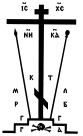 